Баришівський НВК «гімназія-ЗОШ I-III  ступенів»
Методичний кабінет

План роботиметодичного об’єднаннявчителів світової літератури, російської мови,історії та правознавствана 2016-2017 н.р.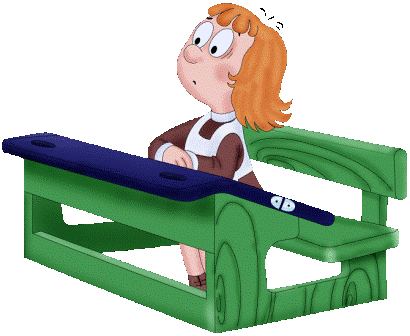 Голова методичного об’єднання  _________  Лисюк О.С.  Протягом 2016-2017 навчального року методичне об’єднання вчителів зарубіжної літератури, російської мови, історії та правознавства буде працювати над проблемою: — підвищення методичної культури вчителя в урочний та позаурочний час;— робота над розвитком індивідуальних здібностей учнів через залучення їх до активної діяльності в урочний та позаурочний час;— виховання свідомого громадянина.На протязі 2016 -2017 н. р. провести 4 засідання ШМО, на кожному заслуховувати звіт членів методичного об’єднання про виконану роботу над вдосконаленням педагогічної майстерності; про досягнення учнів у вивченні предметів; знайомитись з надходженнями методичної літератури, знайомитись з досягненнями колег інших шкіл району. Для розвитку індивідуальних здібностей учнів залучити їх до роботи шкільного наукового товариства. Проводити один раз на квартал засідання Круглого столу, на якому розглядати проблеми, над якими працюють учні: — Голокост і Баришівка;— кераміка – душа українського народу. До проведення Круглого столу залучати: — жителів Баришівки;— працівників музеїв;— працівників архівів;— батьків, учнів.Роботу з обдарованими дітьми висвітлювати на сторінках періодичних видань, на шкільному сайті.Протягом навчального року залучити учнів до проведення тижнів зарубіжної літератури та історії. Матеріал узагальнити для шкільного методичного кабінету. У II семестрі в кабінеті історії створити інформаційний куточок для підготовки учнів з історії до здачі ДПА та ЗНО.Залучати вчителів-членів ШМО до виступів на педагогічних радах; до висвітлення методичних вподобань на сторінках педагогічної преси. I - Засідання. Вересень. Підсумки роботи методичного об’єднання в 2016-2017 н.р.Вибори голови методичного об’єднання, секретаря. Затвердження завдань І етапу Всеукраїнської олімпіади з історії, зарубіжної літератури. Затвердження плану проведення тижня історії.Огляд новинок методичних надходжень та педагогічних видань до шкільної бібліотеки. II - Засідання. Грудень.Аналіз результатів II етапу Всеукраїнської олімпіади з історії. Аналіз по залученню учнів до роботи в шкільному науковому товаристві. Результативність проведення Круглих столів. По підсумки проведення тижня історії. Затвердження плану проведення місячника правових знань.Аналіз роботи вчителя історії та класного керівника 8-А класу по створенню кімнати кераміки.Огляд методичної літератури.III – Засідання. Січень.Підсумки проведення місячника правових знань. Обмін досвідом про форми і методи роботи з обдарованими учнями (запросити вчителя історії Селищанського НВК). Аналіз по залученню учнів до роботи в шкільному науковому товаристві. Аналіз результатів III етапу Всеукраїнської олімпіади з історії.Затвердження плану проведення тижня зарубіжної літератури. IV – Засідання. Квітень. Підсумки проведення тижня зарубіжної літератури. Творчий портрет вчителів, які мають вищу категорію та педагогічні знання.Підготовка учнів до проведення ДПА та ЗНО.Кваліфікаційний та фаховий рівень вчителівПогодженоГолова методичної ради  ____________ В.В. Лепета     ЗатвердженоДиректор НВК   ____________ Н.П.Калмикова№п\пП. І. П.Рік народженняОсвітаСтажКатегоріяНагороди та званняПроблема, над якоюпрацює вчитель1.ГрицунНаталія Володимирівна1968вища26 роківвищаГрамота районного відділу освіти Застосування інноваційних технологій на уроках зарубіжної літератури2.ЛисюкОксанаСтепанівна 1963вища22 рокивищаСтарший вчительВиховання національної свідомості та духовності учнів у процесі навчально-виховної роботи з історії3.ГаращенкоСвітлана Олександрівна 1981вища 10 роківII категоріяРозвиток творчо мислячої особистості на уроках зарубіжної літератури4.МосінзоваІванна Олександрівна вища4 рокиспеціалістРозвиток творчої компетенції на уроках правознавства